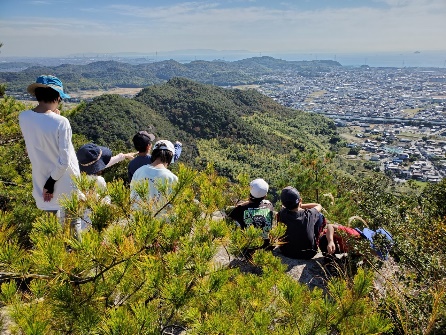 山登り隊～仁寿山編～気持ち良い秋晴れの下、仁寿山へ山登りに行きました。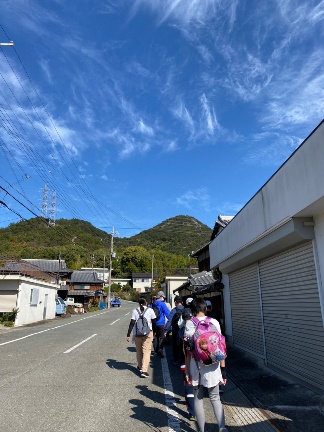 険しい山道も「がんばれ！」、「あと、もうちょっと！」と励まし合いながら頂上を目指しました。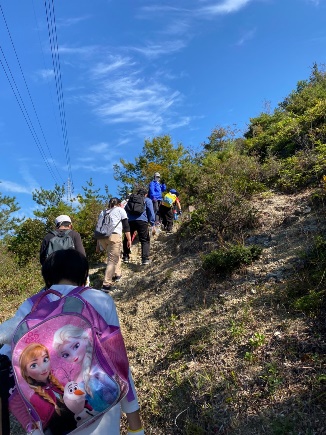 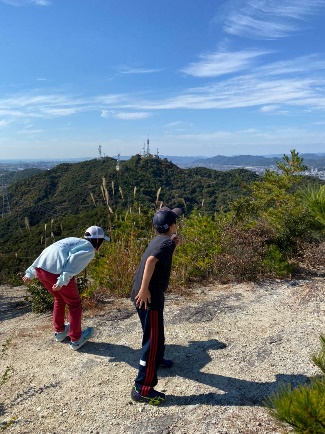 「仁寿山！ついに登れた！」「山登り最高！」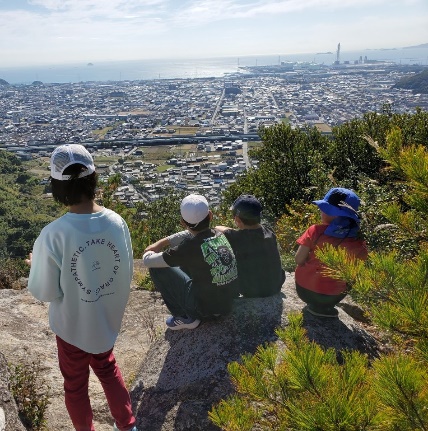 頂上からの景色はとてもきれいでした。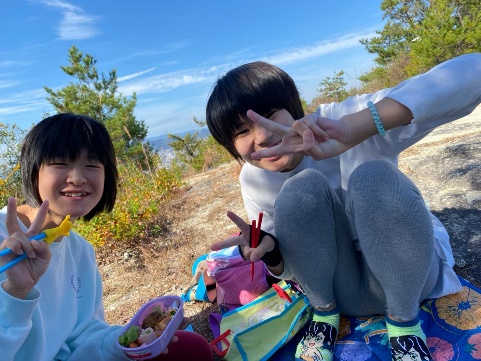 次はどんな山に登るのか！？山登り隊の活動はつづく…